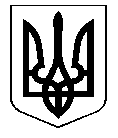 УКРАЇНА                    КОСТЯНТИНІВСЬКА МІСЬКА РАДА                                 Р І Ш Е Н Н Я14.09.2017 № 6/78-1443м. КостянтинівкаРозглянувши звернення юридичних та фізичних осіб, керуючись Земельним кодексом України від 25.10.2001 № 2768-III (із змінами), статтями 19, 50 Закону України «Про землеустрій» від 22.05.2003 № 858-IV (із змінами), Законом України «Про внесення змін до деяких законодавчих актів України щодо розмежування земель державної та комунальної власності» від 06.09.2012 № 5245-VI (із змінами), постановою Кабінету Міністрів України  «Про затвердження Порядку проведення інвентаризації земель» від 23.05.2012 № 513 (із змінами), пунктом 34 частини 1 статті 26 Закону України «Про місцеве самоврядування в Україні» від 21.05.1997 № 280/97-ВР (із змінами), Законом України «Про внесення змін до деяких законодавчих актів України щодо визначення складу, змісту та порядку погодження документації із землеустрою» від 02.06.2015 № 497-VIII, рішенням міської ради від 22.10.2015 № 6/61-1084 «Про перейменування вулиць м. Костянтинівки», рішенням міської ради від 30.03.2017 № 6/75-1360 «Про перейменування вулиці Правобережної», міська радаВИРІШИЛА:1. Питання про надання дозволу на розробку проекту землеустрою щодо відведення земельної ділянки у власність громадянціГорбатенко Зінаїді Миколаївні, ідентиф. №ХХХХХ, яка зареєстрована за адресою: ХХХХХ,місце перебування зареєстроване за адресою: ХХХХХ, для будівництва та обслуговування індивідуального гаража орієнтовною площею 0,0040 га по вул. Калмикова, 1ііз земель комунальної власності територіальної громади міста Костянтинівка, не набрало необхідної кількості голосів для позитивного прийняття рішення.2.Питання про надання дозволу на розробку проекту землеустрою щодо відведення земельної ділянки у власність громадянці Гончарук Ользі Іванівні, ідентиф. №ХХХХХ, яка зареєстрована за адресою: ХХХХХ, для будівництва та обслуговування індивідуального гаража орієнтовною площею 0,0024 га по вул. Леваневського, 43е із земель комунальної власності територіальної громади міста Костянтинівка, не набрало необхідної кількості голосів для позитивного прийняття рішення.3. Питання про надання дозволу на розробку проекту землеустрою щодо відведення земельної ділянки у власність громадянину Нікіфорову Сергію Анатолійовичу, ідентиф. №ХХХХХ, який зареєстрований за адресою: ХХХХХ, для будівництва та обслуговування індивідуального гаража орієнтовною площею 0,0026 га по вул. Пушкінській, 342діз земель комунальної власності територіальної громади міста Костянтинівка,не набрало необхідної кількості голосів для позитивного прийняття рішення.4. Питання про надання дозволу на розробку проекту землеустрою щодо відведення земельної ділянки у власність громадянину Ізмайлову Денису Валентиновичу, ідентиф. №ХХХХХ, який зареєстрований за адресою: ХХХХХ, для будівництва та обслуговування індивідуального гаража орієнтовною площею 0,0023 га по вул. Пушкінській, 342г із земель комунальної власності територіальної громади міста Костянтинівка, не набрало необхідної кількості голосів для позитивного прийняття рішення.5. Надати дозвіл громадянину Терещенку Максиму Валерійовичу, ідентиф. №ХХХХХ, який зареєстрований за адресою: ХХХХХ, на розробку проекту землеустрою щодо відведення земельної ділянки у власність для будівництва та обслуговування індивідуального гаража орієнтовною площею 0,0030 га по вул. Соборності, 42зіз земель комунальної власності територіальної громади міста Костянтинівка.6. Питання про надання дозволу на розробку проекту землеустрою щодо відведення земельної ділянки у власність громадянину Рожкову Вадиму Євгеновичу, ідентиф. №ХХХХХ, який зареєстрований за адресою: ХХХХХ, місце тимчасової реєстрації: ХХХХХ, для будівництва та обслуговування індивідуального гаража орієнтовною площею 0,0036 га по бул. Космонавтів, 5ф із земель комунальної власності територіальної громади міста Костянтинівка,не набрало необхідної кількості голосів для позитивного прийняття рішення.7. Питання про надання дозволу на розробку проекту землеустрою щодо відведення земельної ділянки у власність громадянину Шумакову Олексію Вікторовичу, ідентиф. №ХХХХХ, який зареєстрований за адресою: ХХХХХ, для будівництва та обслуговування індивідуального гаража орієнтовною площею 0,0030 га по бул. Космонавтів, 5х із земель комунальної власності територіальної громади міста Костянтинівка, не набрало необхідної кількості голосів для позитивного прийняття рішення.8. Питання про надання дозволу на розробку проекту землеустрою щодо відведення земельної ділянки у власність громадянину Гуртовому Олександру Васильовичу, ідентиф. №ХХХХХ, який зареєстрований за адресою: ХХХХХ, для будівництва та обслуговування індивідуального гаража орієнтовною площею 0,0028 га по вул. Суворова, 16а із земель комунальної власності територіальної громади міста Костянтинівка, не набрало необхідної кількості голосів для позитивного прийняття рішення9. Питання про надання дозволу на розробку проекту землеустрою щодо відведення земельної ділянки у власність громадянину Мірошниченку Владиславу Юрійовичу, ідентиф. №ХХХХХ, який зареєстрований за адресою: ХХХХХ, для будівництва та обслуговування індивідуального гаража орієнтовною площею 0,0030 га по вул. Громова, 2г із земель комунальної власності територіальної громади міста Костянтинівка, не набрало необхідної кількості голосів для позитивного прийняття рішення10. Питання про надання дозволу на розробку проекту землеустрою щодо відведення земельної ділянки у власність громадянину Шелаєву Артему Івановичу, ідентиф. №ХХХХХ, який зареєстрований за адресою: ХХХХХ, для будівництва та обслуговуванняіндивідуального гаража орієнтовною площею 0,0024 га повул. Безнощенка, 1і із земель комунальної власності територіальної громади міста Костянтинівка, не набрало необхідної кількості голосів для позитивного прийняття рішення.11. Питання про надання дозволу на розробку проекту землеустрою щодо відведення земельної ділянки у власність громадянину Чайковському Олександру Вікторовичу, ідентиф. №ХХХХХ, який зареєстрований за адресою: ХХХХХ, для будівництва та обслуговування індивідуального гаража орієнтовною площею 0,0022 га по бул. Космонавтів, 11г  із земель комунальної власності територіальної громади міста Костянтинівка, не набрало необхідної кількості голосів для позитивного прийняття рішення.12. Питання про надання дозволу на розробку проекту землеустрою щодо відведення земельної ділянки у власність громадянці Кузьменко Галині Миколаївні, ідентиф. №ХХХХХ, яка зареєстрована за адресою: ХХХХХ, для будівництва та обслуговування індивідуального гаража орієнтовною площею 0,0052 га по вул. Громова, 25я із земель комунальної власності територіальної громади міста Костянтинівка, не набрало необхідної кількості голосів для позитивного прийняття рішення.13. Питання про надання дозволу на розробку проекту землеустрою щодо відведення земельної ділянки у власність громадянці Абашиній Катерині Вячеславівні, ідентиф. №ХХХХХ, яка зареєстрована за адресою: ХХХХХ, для будівництва та обслуговування індивідуального гаража орієнтовною площею 0,0030 га по вул. Європейській, 66н із земель комунальної власності територіальної громади міста Костянтинівка, не набрало необхідної кількості голосів для позитивного прийняття рішення.14. Питання про надання дозволу на розробку проекту землеустрою щодо відведення земельної ділянки у власність громадянину Пашковському Віктору Михайловичу, ідентиф. №ХХХХХ, який зареєстрований за адресою: ХХХХХ, для будівництва та обслуговування індивідуального гаража орієнтовною площею 0,0038 га по вул. Незалежності, 189а із земель комунальної власності територіальної громади міста Костянтинівка, не набрало необхідної кількості голосів для позитивного прийняття рішення.15. Питання про надання дозволу на розробку проекту землеустрою щодо відведення земельної ділянки у власність громадянину Єгорову Максиму Сергійовичу, ідентиф. №ХХХХХ, який зареєстрований за адресою: ХХХХХ, для будівництва та обслуговування індивідуального гаража орієнтовною площею 0,0030 га по вул. Леваневського, 43ж із земель комунальної власності територіальної громади міста Костянтинівка, не набрало необхідної кількості голосів для позитивного прийняття рішення.16. Питання про надання дозволу на розробку проекту землеустрою щодо відведення земельної ділянки у власність громадянці Гаджимурадовій Наталії Вікторівні, ідентиф. №ХХХХХ, яка зареєстрована за адресою: ХХХХХ, для будівництва та обслуговування індивідуального гаража орієнтовною площею 0,0052 га по вул. Трудовій, 449з із земель комунальної власності територіальної громади міста Костянтинівка, не набрало необхідної кількості голосів для позитивного прийняття рішення.17. Питання про надання дозволу на розробку проекту землеустрою щодо відведення земельної ділянки у власність громадянину Плєшку Михайлу Андрійовичу, ідентиф. №ХХХХХ, який зареєстрований за адресою: ХХХХХ, для будівництва та обслуговування індивідуального гаража орієнтовною площею 0,0035 га по  бул. Космонавтів, 14ц із земель комунальної власності територіальної громади міста Костянтинівка,не набрало необхідної кількості голосів для позитивного прийняття рішення.18. Надати дозвіл громадянці Мамедовій Ірині Іванівні, ідентиф. № ХХХХХ, яка зареєстрована за адресою: ХХХХХ, на розробку проекту землеустрою щодо відведення земельної ділянки у власність для ведення індивідуального садівництва орієнтовною площею 0,0062 га по вул. Інтернаціональній, 201а із земель комунальної власності територіальної громади міста Костянтинівка..19. Надати дозвіл громадянину Уривку Василю Володимировичу, ідентиф. №ХХХХХ, який зареєстрований за адресою: ХХХХХ, на розробку проекту землеустрою щодо відведення земельної ділянки у власність для ведення індивідуального садівництва орієнтовною площею 0,1000 га по вул. Іртишській, 3а із земель комунальної власності територіальної громади міста Костянтинівка.20. Надати дозвіл громадянину Лихману Олександру Вікторовичу, ідентиф. №ХХХХХ, який зареєстрований за адресою: ХХХХХ, на розробку проекту землеустрою щодо відведення земельної ділянки у власність для ведення індивідуального садівництва орієнтовною площею 0,1000 га по вул. Іртишській, 1а із земель комунальної власності територіальної громади міста Костянтинівка.	21. Надати дозвілгромадянину Уривку Василю Володимировичу, ідентиф. №ХХХХХ, який зареєстрований за адресою: ХХХХХ, на розробку проекту землеустрою щодо відведення земельної ділянки у власність для будівництва та обслуговування житлового будинку, господарських будівельі споруд (присадибна ділянка) орієнтовною площею 0,1000 га по вул. Іртишській, 3 із земель комунальної власності територіальної громади міста Костянтинівка.22. Надати дозвілгромадянинуЛихману Олександру Вікторовичу, ідентиф. №ХХХХХ, який зареєстрований заадресою: ХХХХХ, на розробку проекту землеустрою щодо відведення земельної ділянки у власність для будівництва та обслуговування житлового будинку, господарських будівель і споруд(присадибна ділянка) орієнтовною площею 0,1000 га по вул. Іртишській, 1із земель комунальної власності територіальної громади міста Костянтинівка.23. Надати дозвілгромадянці ХристюкАльоні Григорівні, ідентиф. №ХХХХХ, яка зареєстрована заадресою: ХХХХХ, на розробку проекту землеустрою щодо відведення земельної ділянки у власність для будівництва та обслуговування житлового будинку, господарських будівельіспоруд (присадибна ділянка)орієнтовною площею 0,1000 га по вул. Іртишській, 5 із земель комунальної власності територіальної громади міста Костянтинівка.24. Надати дозвіл громадянину Волошину Миколі Борисовичу, ідентиф. №ХХХХХ, який зареєстрований за адресою: ХХХХХ, на розробку технічної документації із землеустрою щодо встановлення (відновлення) меж земельної ділянки в натурі (на місцевості) щодо відведення земельної ділянки у власність для будівництва та обслуговування житлового будинку, господарських будівель і споруд (присадибна ділянка) орієнтовною площею до 0,1000 га по вул. Заводській, 36 із земель комунальної власності територіальної громади міста Костянтинівка. 25. Надати дозвіл громадянці Кузьменко Галині Миколаївні, ідентиф. №ХХХХХ, яка зареєстрована за адресою: ХХХХХ, на розробку проекту землеустрою щодо відведення земельної ділянки у власність для будівництва та обслуговування житлового будинку, господарських будівель і споруд (присадибна ділянка)  орієнтовною площею 0,1000 га по вул. Миргородській, 25к  із земель комунальної власності територіальної громади міста Костянтинівка.26. Надати дозвілгромадянці Беседіній Олені Анатоліївні, ідентиф. №ХХХХХ, яка зареєстрована за адресою: ХХХХХ, на розробку проекту землеустрою щодо відведення земельної ділянки у власність для будівництва та обслуговування житлового будинку, господарських будівельі споруд (присадибна ділянка)орієнтовною площею 0,1000 гапо вул. Армійській, 194 із земель комунальної власності територіальної громади міста Костянтинівка.27. Надати дозвілгромадянину Пастуху Віктору Михайловичу, ідентиф. №ХХХХХ, який зареєстрований за адресою:ХХХХХ, на розробку проекту землеустрою щодо відведення земельної ділянки у власність для будівництва та обслуговування житлового будинку, господарських будівель іспоруд (присадибна ділянка) орієнтовною площею 0,1000 га по вул. Миргородській, 25ііз земель комунальної власності територіальної громади міста Костянтинівка.28Надати дозвілгромадянину Бабакову Олексію В’ячеславовичу, ідентиф. №ХХХХХ, який зареєстрований за адресою:ХХХХХ, на розробку проекту землеустрою щодо відведення земельної ділянки у власність для будівництва та обслуговування житлового будинку, господарських будівель і споруд (присадибна ділянка) орієнтовною площею 0,0700 га по вул. Самарській, 59а із земель комунальної власності територіальної громади міста Костянтинівка.29. Надати згоду на об’єднання земельних ділянок за кадастровим                                            № 1412600000:00:020:1015 та кадастровим № 1412600000:00:020:1170 категорії земель житлової та громадської забудовигромадянці Стебаковій Світлані Сергіївні, ідентиф. №ХХХХХ, яка зареєстрована за адресою:ХХХХХ, на розробку технічної документації із землеустрою щодо об’єднання земельних ділянок для будівництва та обслуговування житлового будинку, господарських будівель і споруд (присадибна ділянка) орієнтовною площею 0,1258 га по вул. Франка, 24, із земель комунальної власності територіальної громади міста Костянтинівка.30. Надати дозвіл громадянці Михайловій Наталії Анатоліївні, ідентиф. №ХХХХХ, яка зареєстрована за адресою: ХХХХХ, місце тимчасової реєстрації: ХХХХХ, на розробку проекту землеустрою щодо відведення земельної ділянки по вул. Мирошніченко,7, в оренду для  обслуговування будівлі ремонту та зберігання агрегатів, будівлі теплиці орієнтовною площею 0,4441 га із земель комунальної власності територіальної громади міста Костянтинівка.31. Надати дозвіл товариству з обмеженою відповідальністю «Варче», ЄДРПОУ ХХХХХ, яке зареєстровано за адресою: ХХХХХ, на розробку проекту землеустрою щодо відведення земельної ділянки по вул. О.Островського, 498, в оренду для обслуговування будівель та споруд орієнтовною площею 0,5069 га із земель комунальної власності територіальної громади міста Костянтинівка.32. Питання про надання дозволу на розробку проекту землеустрою громадянину Нагінському Володимиру Йосиповичу, ідентиф. №ХХХХХ, який зареєстрований за адресою: ХХХХХ, щодо відведення земельної ділянки в оренду, що розташована у м. Костянтинівка, р-н селища Червоний,для сінокосіння і випасання худобиорієнтовною площею 4,0000 га із земель комунальної власності територіальної громади міста Костянтинівка, не набрало необхідної кількості голосів для позитивного прийняття рішення.33.  Надати згоду приватному підприємству «Вечірній бар», ідентиф. №ХХХХХ, що зареєстровано за адресою: ХХХХХ, на відновлення меж земельної ділянки за кадастровим                                         № 1412600000:00:021:0586, площею 0,0054 га по бул. Космонавтів, 24а, шляхом розробки технічної документації із землеустрою щодо встановлення (відновлення) меж земельної ділянки в натурі (на місцевості) та відведення земельної ділянки в оренду, для обслуговування будівлі павільйону очікування з торгівельним кіоском, із земель комунальної власності територіальної громади міста Костянтинівка.34. Надати згоду громадянину Амовсяну Геннадію Рафаеловичу, ідентиф. №ХХХХХ, який зареєстрований за адресою: ХХХХХ, на відновлення меж земельної ділянки за кадастровим № 1412600000:00:008:0254, площею 0,0028 га по вул. О.Островського, 220б, шляхом розробки технічної документації із землеустрою щодо встановлення (відновлення) меж земельної ділянки в натурі (на місцевості) та відведення земельної ділянки в оренду, для обслуговування торгівельного кіоску №6, із земель комунальної власності територіальної громади міста Костянтинівка.35. Надати згоду громадянці Шаровській Валентині Леонідівні, ідентиф. №ХХХХХ, яка зареєстрована за адресою: ХХХХХ, на відновлення меж земельної ділянки за кадастровим № 1412600000:00:021:0452, площею 0,0028 га по бул. Космонавтів, 14в, шляхом розробки технічної документації із землеустрою щодо встановлення (відновлення) меж земельної ділянки в натурі (на місцевості) для відведення земельної ділянки в оренду, для обслуговування будівлі торгівельного павільйону, із земель комунальної власності територіальної громади міста Костянтинівка. 36. Надати згоду товариству з обмеженою відповідальністю «Донбаснафтопродукт»,ідентиф. № ХХХХХ, яке зареєстровано за адресою: ХХХХХ,на відновлення меж земельної ділянки, площею 0,2500 га по вул. Мирошніченко,93шляхом розробки технічної документації із землеустрою щодо встановлення (відновлення) меж земельної ділянки в натурі (на місцевості) для відведення земельної ділянки в оренду, для будівництва та обслуговування автомобільної заправної станції №2,із земель комунальної власності територіальної громади міста Костянтинівка.37. Надати згоду товариству з обмеженою відповідальністю «Донбаснафтопродукт»,ідентиф. № ХХХХХ, яке зареєстровано за адресою: ХХХХХ,на відновлення меж земельної ділянки, площею 0,2900 га по вул. Олекси Тихого (попередня назва вулиці -Правобережна), 101шляхом розробки технічної документації із землеустрою щодо встановлення (відновлення) меж земельної ділянки в натурі (на місцевості) для відведення земельної ділянки в оренду, для будівництва та обслуговування автомобільної заправної станції №3,із земель комунальної власності територіальної громади міста Костянтинівка.38. Питання про надання згоди на відновлення меж земельної ділянки шляхом розробки технічної документації із землеустрою щодо встановлення (відновлення) меж земельної ділянки в натурі (на місцевості) та дозволу про проведення експертної грошової оцінки земельної ділянки за кадастровим №1412600000:00:021:0521 площею 0,0128 га по вул. Громова, 55б громадянину ШгоянуАкопуПавліковичу, ідентиф. №ХХХХХ, який зареєстрований за адресою: ХХХХХ, для відведення її у власність шляхом продажу для обслуговування будівлі торгівельного павільйону, із земель комунальної власності територіальної громади міста Костянтинівка,не набрало необхідної кількості голосів для позитивного прийняття рішення.39. Питання про надання згоди на відновлення меж земельної ділянки шляхом розробки технічної документації із землеустрою щодо встановлення (відновлення) меж земельної ділянки в натурі (на місцевості) та дозволу про проведення експертної грошової оцінки земельної ділянки за кадастровим №1412600000:00:021:0522 площею 0,0129 га по вул. Громова, 55в громадянину ШгоянуАкопуПавліковичу, ідентиф. №ХХХХХ, який зареєстрований за адресою: ХХХХХ, для відведення її у власність шляхом продажу для обслуговування будівлі торгівельного павільйону із земель комунальної власності територіальної громади міста Костянтинівка, не набрало необхідної кількості голосів для позитивного прийняття рішення.40. Питання про надання згоди на відновлення меж земельної ділянки шляхом розробки технічної документації із землеустрою щодо встановлення (відновлення) меж земельної ділянки в натурі (на місцевості) та дозволу про проведення експертної грошової оцінки земельної ділянки за кадастровим №1412600000:00:020:1176 площею 0,0024 га по вул. Ціолковського, 16б громадянціРоженко Анастасії Володимирівні, ідентиф. №ХХХХХ, яка зареєстрована за адресою: ХХХХХ, для відведення її у власність шляхом продажу для обслуговування будівлі торгівельного кіоску №4 із земель комунальної власності територіальної громади міста Костянтинівка, не набрало необхідної кількості голосів для позитивного прийняття рішення.41. Питання про надання згоди на відновлення меж земельної ділянки шляхом розробки технічної документації із землеустрою щодо встановлення (відновлення) меж земельної ділянки в натурі (на місцевості) та дозволу про проведення експертної грошової оцінки земельної ділянки за кадастровим№1412600000:00:008:1109 площею 0,0030 га по вул. О.Островського, 220р,громадянціДовмат Лідії Григорівні, ідентиф. №ХХХХХ, яка зареєстрована за адресою: ХХХХХ,для відведення її у власність шляхом продажу для обслуговування громадської будівлі для ведення роздрібної торгівлі із земель комунальної власності територіальної громади міста Костянтинівка, не набрало необхідної кількості голосів для позитивного прийняття рішення.42. Питання про надання згоди на відновлення меж земельної ділянки шляхом розробки технічної документації із землеустрою щодо встановлення (відновлення) меж земельної ділянки в натурі (на місцевості) та дозволу про проведення експертної грошової оцінки земельної ділянки за кадастровим 1412600000:00:008:0950 площею 0,0042 га по                       вул. Краснодарській, 3у,громадянину МамедовуЕхтірамуТофікогли, ідентиф. №ХХХХХ, який зареєстрований за адресою: ХХХХХ, для відведення її у власність шляхом продажу для обслуговування будівлі торгівельного павільйону із земель комунальної власності територіальної громади міста Костянтинівка, не набрало необхідної кількості голосів для позитивного прийняття рішення.43. Питання про надання дозволу про проведення експертної грошової оцінки земельної ділянки за кадастровим №1412600000:00:017:0315 площею 0,0120 га по пр. Ломоносова, 214в,громадянину ШоніїТорнікуТамазовичу, ідентиф. №ХХХХ, який зареєстрований за адресою: ХХХХХ, для відведення її у власність шляхом продажу для обслуговування будівлі шиномонтажуіз земель комунальної власності територіальної громади міста Костянтинівка, не набрало необхідної кількості голосів для позитивного прийняття рішення.44. Питання про надання дозволу про проведення експертної грошової оцінки земельної ділянки за кадастровим №1412600000:00:021:0701 площею 0,0042 га по бул. Космонавтів, 14о,громадянці Таслицькій Наталії Миколаївні, без ідентифікаційного номеру, яка зареєстрована за адресою: ХХХХХ, для відведення її у власність шляхом продажу для обслуговування торгівельного павільйону із земель комунальної власності територіальної громади міста Костянтинівка, не набрало необхідної кількості голосів для позитивного прийняття рішення.45. Питання про надання дозволу про проведення експертної грошової оцінки земельної ділянки за кадастровим №1412600000:00:021:0707 площею 0,0036 га по бул. Космонавтів, 14ф,громадянці Таслицькій Наталії Миколаївні, без ідентифікаційного номеру, яка зареєстрована за адресою: ХХХХХ, для відведення її у власність шляхом продажу для обслуговування торгівельного павільйону із земель комунальної власності територіальної громади міста Костянтинівка,не набрало необхідної кількості голосів для позитивного прийняття рішення.46. Питання про надання дозволу про проведення експертної грошової оцінки земельної ділянки за кадастровим за кадастровим №1412600000:00:021:0700 площею 0,0042 га по бул. Космонавтів, 14є,громадянину Фесенку Анатолію Сергійовичу, ідентиф. №ХХХХХ, який зареєстрований за адресою: ХХХХХ, для відведення її у власність шляхом продажу для обслуговування торгівельного павільйону із земель комунальної власності територіальної громади міста Костянтинівка, не набрало необхідної кількості голосів для позитивного прийняття рішення.47. Питання про надання дозволу про проведення експертної грошової оцінки земельної ділянки за кадастровим за кадастровим №1412600000:00:021:0708 площею 0,0036 га по бул. Космонавтів, 14ж громадянину Фесенку Анатолію Сергійовичу, ідентиф. №ХХХХХ, який зареєстрований за адресою: ХХХХХ, для відведення її у власність шляхом продажу для обслуговування торгівельного павільйону із земель комунальної власності територіальної громади міста Костянтинівка, не набрало необхідної кількості голосів для позитивного прийняття рішення.48. Питання про надання дозволу про проведення експертної грошової оцінки земельної ділянки за кадастровим за кадастровим №1412600000:00:021:0706 площею 0,0036 га по бул. Космонавтів, 14с громадянці Фесенко Галині Михайлівні, ідентиф. №ХХХХХ, яка зареєстрована за адресою: ХХХХХ, для відведення її у власність шляхом продажу для обслуговування торгівельного павільйону із земель комунальної власності територіальної громади міста Костянтинівка, не набрало необхідної кількості голосів для позитивного прийняття рішення.49. Питання про надання дозволу про проведення експертної грошової оцінки земельної ділянки за кадастровим за кадастровим №1412600000:00:021:0699 площею 0,0162 га по бул. Космонавтів, 14р громадянці Руденко Валерії Юріївні, ідентиф. №ХХХХХ, яка зареєстрована за адресою: ХХХХХ, для відведення її у власність шляхом продажу для обслуговування торгівельного павільйону із земель комунальної власності територіальної громади міста Костянтинівка,не набрало необхідної кількості голосів для позитивного прийняття рішення.50. Питання про надання дозволу про проведення експертної грошової оцінки земельної ділянки за кадастровим за кадастровим №1412600000:00:021:0698 площею 0,0041 га по бул. Космонавтів, 14п громадянину Шатову Андрію Євгеновичу, ідентиф. №ХХХХХ, який зареєстрований за адресою: ХХХХХ, для відведення її у власність шляхом продажу для обслуговування торгівельного павільйону із земель комунальної власності територіальної громади міста Костянтинівка, не набрало необхідної кількості голосів для позитивного прийняття рішення.51. Питання про надання дозволу про проведення експертної грошової оцінки земельної ділянки за кадастровим за кадастровим №1412600000:00:021:0697 площею 0,0042 га по бул. Космонавтів, 14л громадянину Пахомову Олександру Васильовичу, ідентиф. №ХХХХХ, який зареєстрований за адресою: ХХХХХ, для відведення її у власність шляхом продажу для обслуговування торгівельного павільйону із земель комунальної власності територіальної громади міста Костянтинівка, не набрало необхідної кількості голосів для позитивного прийняття рішення.	52. Питання про надання дозволу про проведення експертної грошової оцінки земельної ділянки за кадастровим за кадастровим №1412600000:00:021:0692 площею 0,0043 га по бул. Космонавтів, 14м громадянціДегтярьовій Людмилі Петрівні, ідентиф. №ХХХХХ, яка зареєстрована за адресою: ХХХХХ, для відведення її у власність шляхом продажу для обслуговування торгівельного павільйону із земель комунальної власності територіальної громади міста Костянтинівка, не набрало необхідної кількості голосів для позитивного прийняття рішення.	53. Питання про надання дозволу про проведення експертної грошової оцінки земельної ділянки за кадастровим за кадастровим №1412600000:00:021:0705 площею 0,0036 га по бул. Космонавтів, 14т громадянціСавенко Валентині Михайлівні, ідентиф. №ХХХХХ, яка зареєстрована за адресою: ХХХХХ, для відведення її у власність шляхом продажу для обслуговування торгівельного павільйону із земель комунальної власності територіальної громади міста Костянтинівка, не набрало необхідної кількості голосів для позитивного прийняття рішення.	54. Питання про надання дозволу про проведення експертної грошової оцінки земельної ділянки за кадастровим за кадастровим №1412600000:00:021:0704 площею 0,0036 га по бул. Космонавтів, 14у громадянціМасловій Ірині Валеріївні, ідентиф. №ХХХХХ, яка зареєстрована за адресою: ХХХХХ,  для відведення її у власність шляхом продажу для обслуговування торгівельного павільйону із земель комунальної власності територіальної громади міста Костянтинівка,не набрало необхідної кількості голосів для позитивного прийняття рішення.	55. Питання про надання дозволу про проведення експертної грошової оцінки земельної ділянки за кадастровим за кадастровим №1412600000:00:021:0696 площею 0,0043 га по бул. Космонавтів, 14к громадянинуСоломатіну Євгену Євгеновичу, ідентиф. №ХХХХХ, який зареєстрований за адресою: ХХХХХ, для відведення її у власність шляхом продажу для обслуговування торгівельного павільйону із земель комунальної власності територіальної громади міста Костянтинівка,не набрало необхідної кількості голосів для позитивного прийняття рішення.	56. Питання про надання дозволу про проведення експертної грошової оцінки земельної ділянки за кадастровим за кадастровим№1412600000:00:021:0702 площею 0,0042 га по бул. Космонавтів, 14й громадянціКомпанієць Людмилі Дмитрівні, ідентиф. №ХХХХХ, яка зареєстрована за адресою: ХХХХХ, для відведення її у власність шляхом продажу для обслуговування торгівельного павільйону із земель комунальної власності територіальної громади міста Костянтинівка, не набрало необхідної кількості голосів для позитивного прийняття рішення.	57. Питання про надання дозволу про проведення експертної грошової оцінки земельної ділянки за кадастровим за кадастровим №1412600000:00:021:0693 площею 0,0083 га по бул. Космонавтів, 14н громадянинуМіхневському Євгену Леонідовичу, ідентиф. №ХХХХХ, який зареєстрований за адресою: ХХХХХ, для відведення її у власність шляхом продажу для обслуговування торгівельного павільйону із земель комунальної власності територіальної громади міста Костянтинівка, не набрало необхідної кількості голосів для позитивного прийняття рішення.	58. Питання про надання дозволу про проведення експертної грошової оцінки земельної ділянки за кадастровим за кадастровим №1412600000:00:021:0695 площею 0,0042 га по бул. Космонавтів, 14з громадянці Тищенко Наталії Володимирівні, ідентиф. №ХХХХХ, яка зареєстрована за адресою: ХХХХХ,  для відведення її у власність шляхом продажу для обслуговування торгівельного павільйону із земель комунальної власності територіальної громади міста Костянтинівка, не набрало необхідної кількості голосів для позитивного прийняття рішення.		59. Питання про надання дозволу про проведення експертної грошової оцінки земельної ділянки за кадастровим за кадастровим №1412600000:00:021:0694 площею 0,0042 га по бул. Космонавтів, 14і громадянці Тищенко Наталії Володимирівні, ідентиф. №ХХХХХ, яка зареєстрована за адресою: ХХХХХ,  для відведення її у власність шляхом продажу для обслуговування торгівельного павільйону із земель комунальної власності територіальної громади міста Костянтинівка, не набрало необхідної кількості голосів для позитивного прийняття рішення.60. Питання про надання згоди на відновлення меж земельної ділянки шляхом розробки технічної документації із землеустрою щодо встановлення (відновлення) меж земельної ділянки в натурі (на місцевості) та дозволу про проведення експертної грошової оцінки земельної ділянки за кадастровим №1412600000:00:020:1061 площею 0,0020 га по вул. Ціолковського, 19б громадянину Єрьоменку Володимиру Олеговичу, ідентиф. №ХХХХХ, який зареєстрований за адресою: ХХХХХ, для відведення її у власність шляхом продажу для обслуговування  будівлі торгівельного павільйону №7 із земель комунальної власності територіальної громади міста Костянтинівка, не набрало необхідної кількості голосів для позитивного прийняття рішення.61. Питання про надання згоди на відновлення меж земельної ділянки шляхом розробки технічної документації із землеустрою щодо встановлення (відновлення) меж земельної ділянки в натурі (на місцевості) та дозволу про проведення експертної грошової оцінки земельної ділянки за кадастровим №1412600000:00:020:1070 площею 0,0070 га по                 пр. Ломоносова, 103а громадянину Бащинському Михайлу Борисовичу, ідентиф. №ХХХХХ, який зареєстрований за адресою: ХХХХХ, для відведення її у власність шляхом продажу для обслуговування  будівлі торгівельного павільйону із земель комунальної власності територіальної громади міста Костянтинівка, не набрало необхідної кількості голосів для позитивного прийняття рішення.62. Надати згоду на поділ земельної ділянки із земель промисловості, транспорту, зв’язку, енергетики, оборони та іншого призначення комунальної власності територіальної громади міста Костянтинівка за кадастровим № 1412600000:00:008:1031 по вул. Олекси Тихого (попередня назва вулиці - Правобережна), 176 загальною площею 0,3287 га, шляхом розробки технічної документації із землеустрою щодо поділу земельної ділянки громадянину Головченку Сергію Володимировичу, ідентиф. № ХХХХХ, який зареєстрований за адресою: ХХХХХта громадянці Копиленко Марії Вікторівні,ідентиф. № ХХХХХ,  яка зареєстрована за адресою: ХХХХХ, для обслуговування виробничих будівель.63. Організаційне виконання даного рішення покласти на начальника управління комунального господарства Заварзіна Д.Г. Контроль за виконанням рішення покласти на заступника міського голови       Василенка В.В. та постійні комісії міської ради з питань містобудування, житлово-комунального господарства, зв'язку та земельних ресурсів (Науменко) та з питань економічної політики, бюджету та фінансів, цін, питань приватизації (Резниченко).Міський голова	С.Д. ДавидовПро надання дозволу на розробку документації із землеустрою, згоди на відновлення меж земельних ділянок та проведення експертної грошової оцінки земельних ділянок